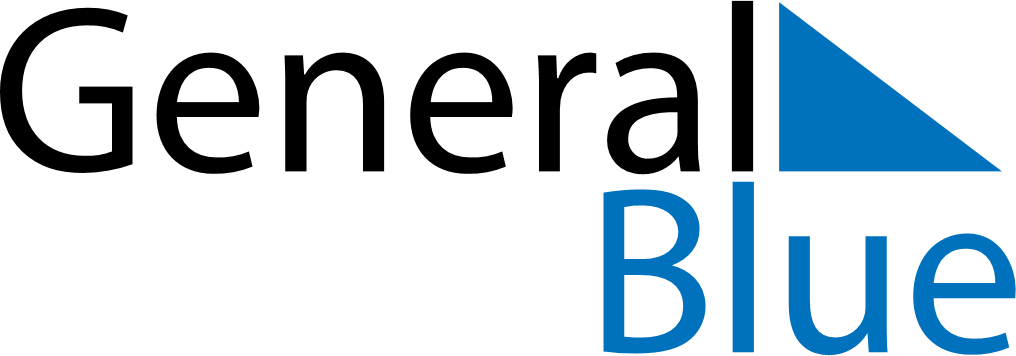 August 2029August 2029August 2029Dominican RepublicDominican RepublicSundayMondayTuesdayWednesdayThursdayFridaySaturday123456789101112131415161718Restoration Day19202122232425262728293031